Lesson 8				20 November 2014(adapted from English Result Pre-Intermediate)Free time1.2.3.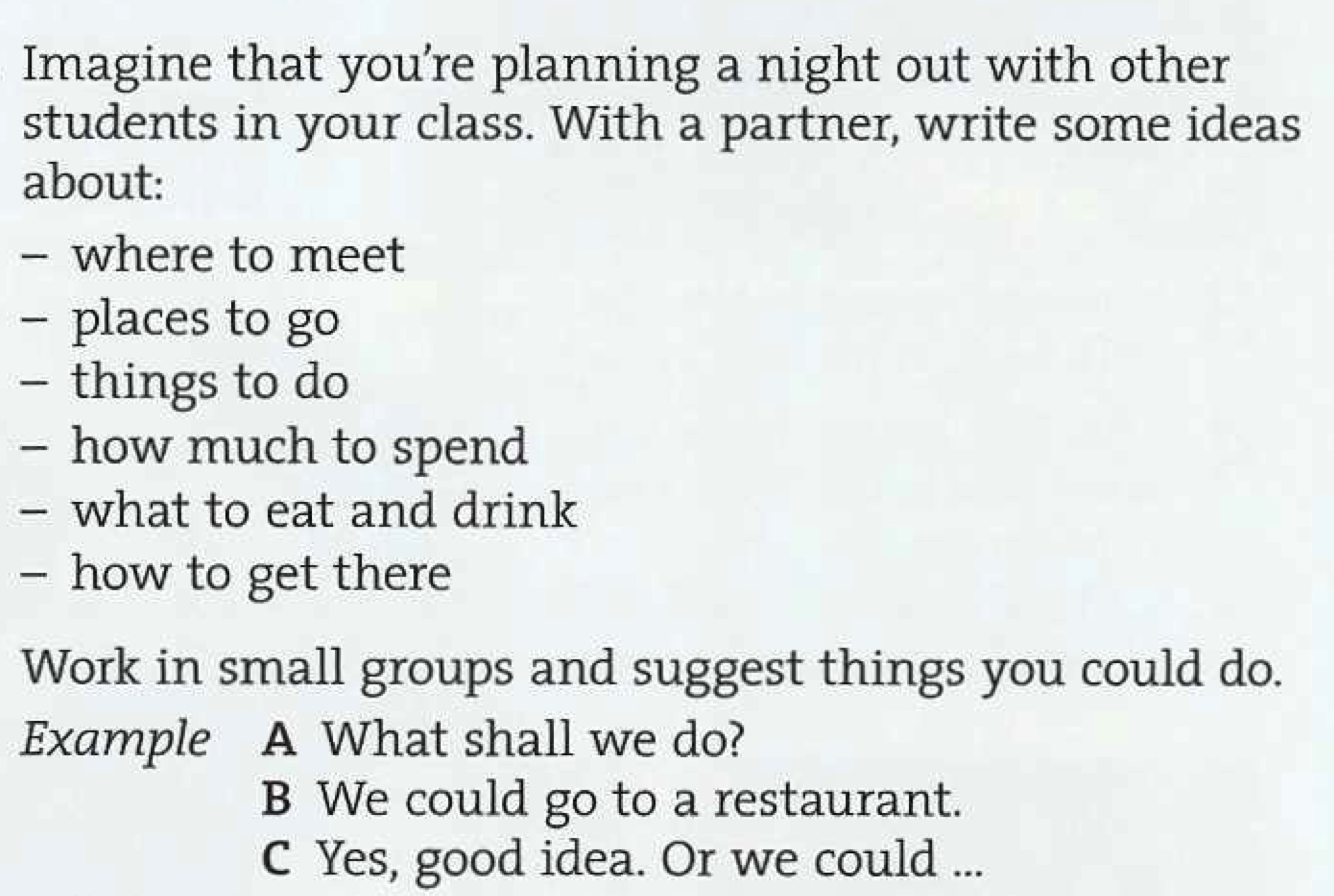 4.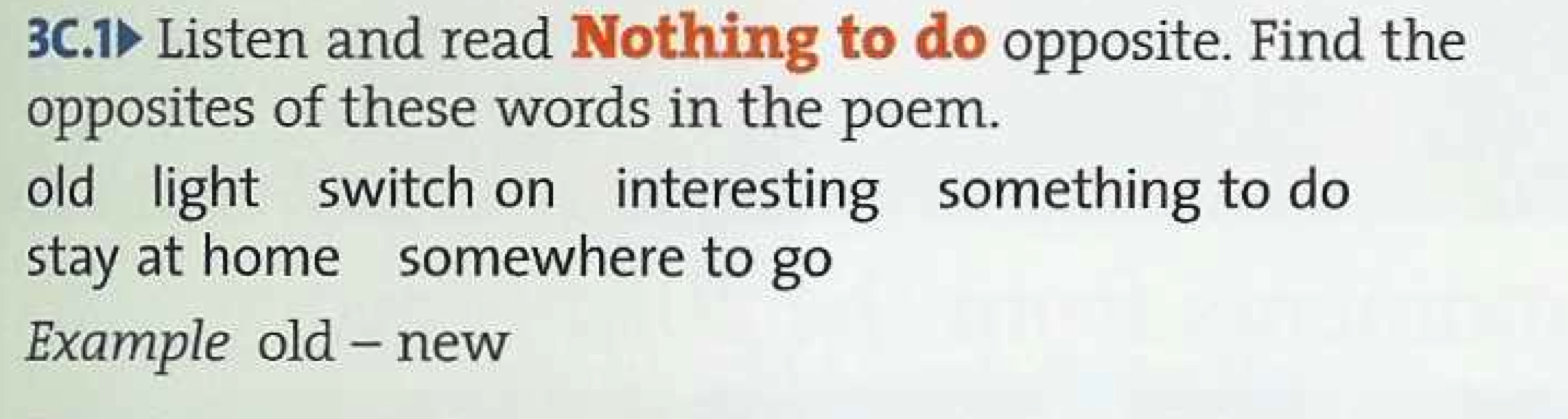 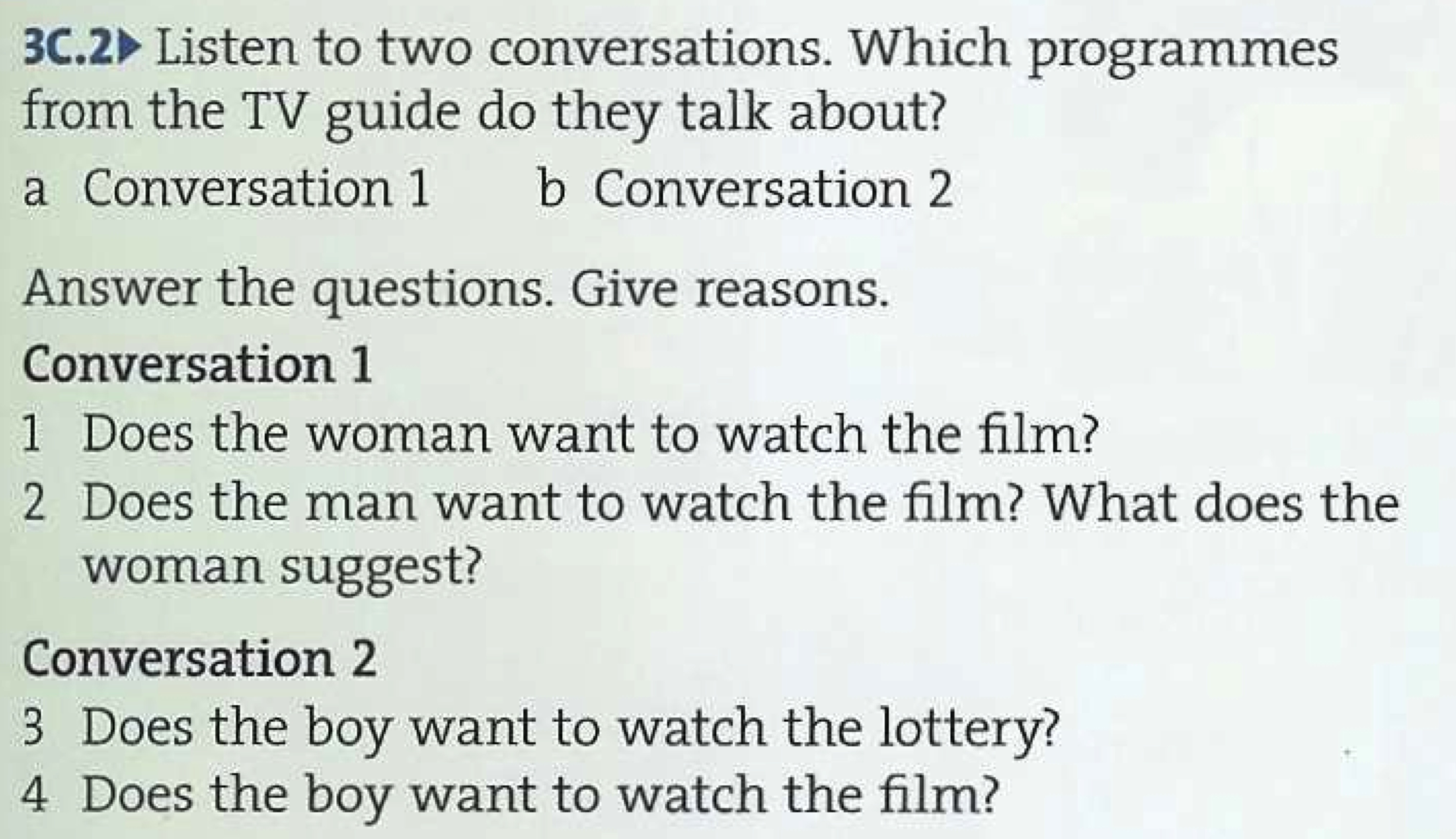 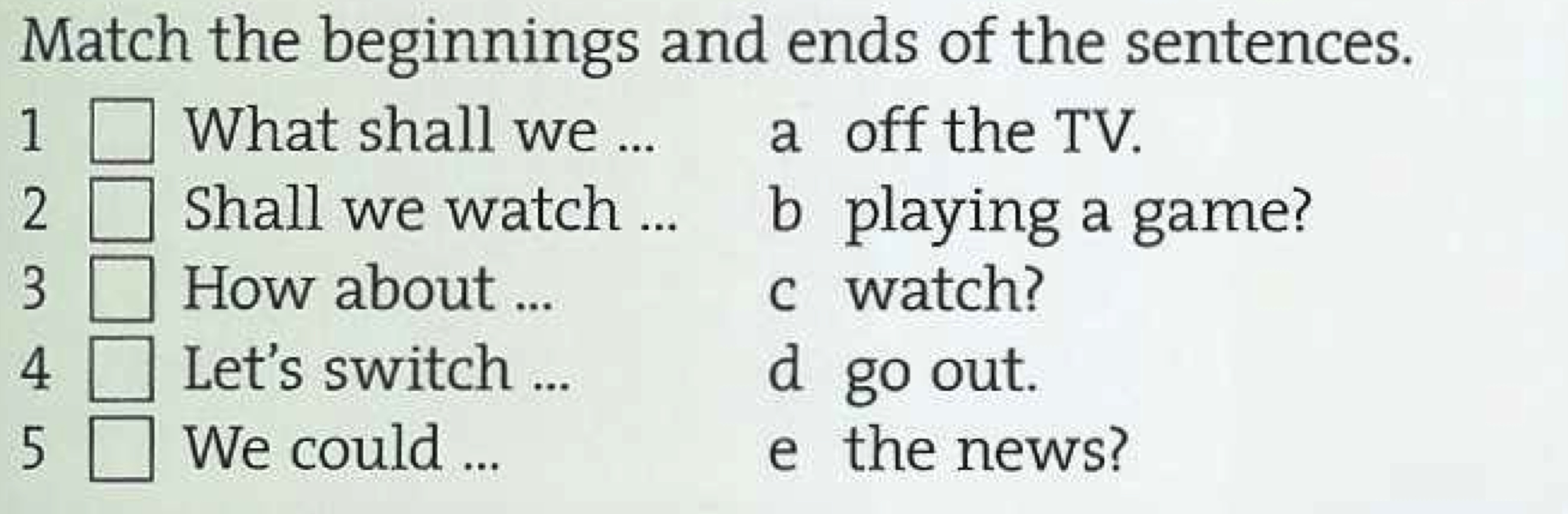 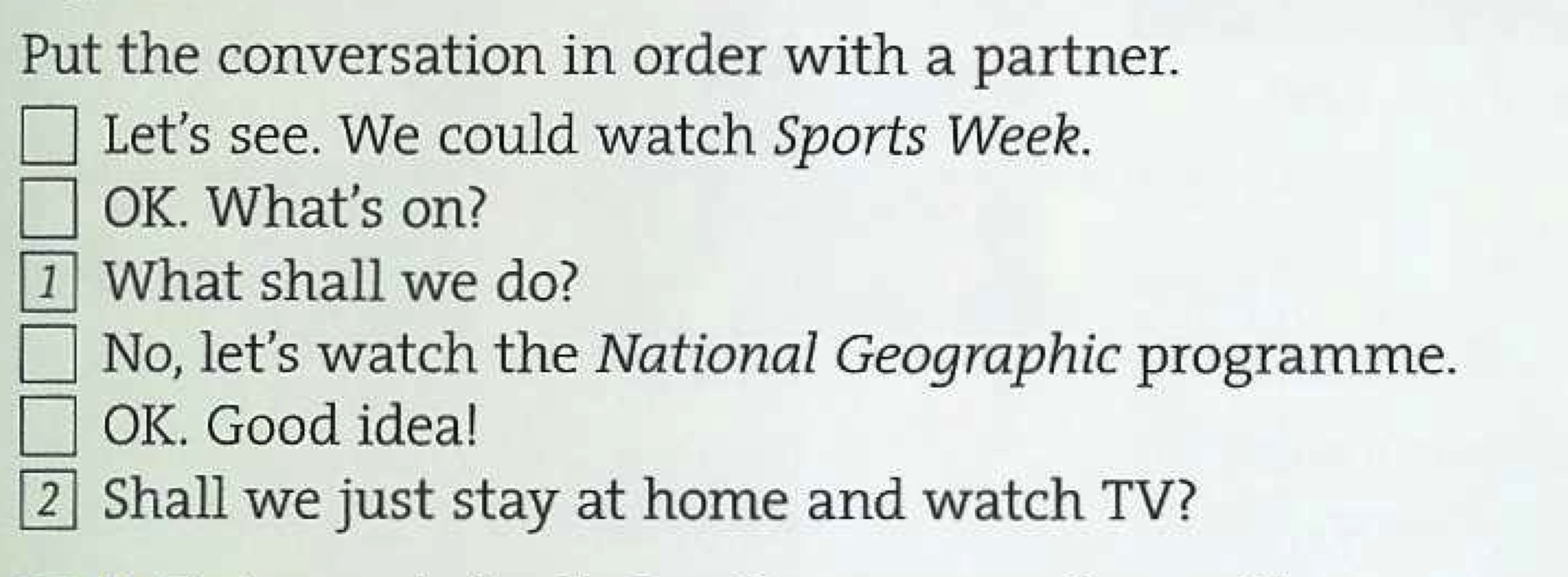 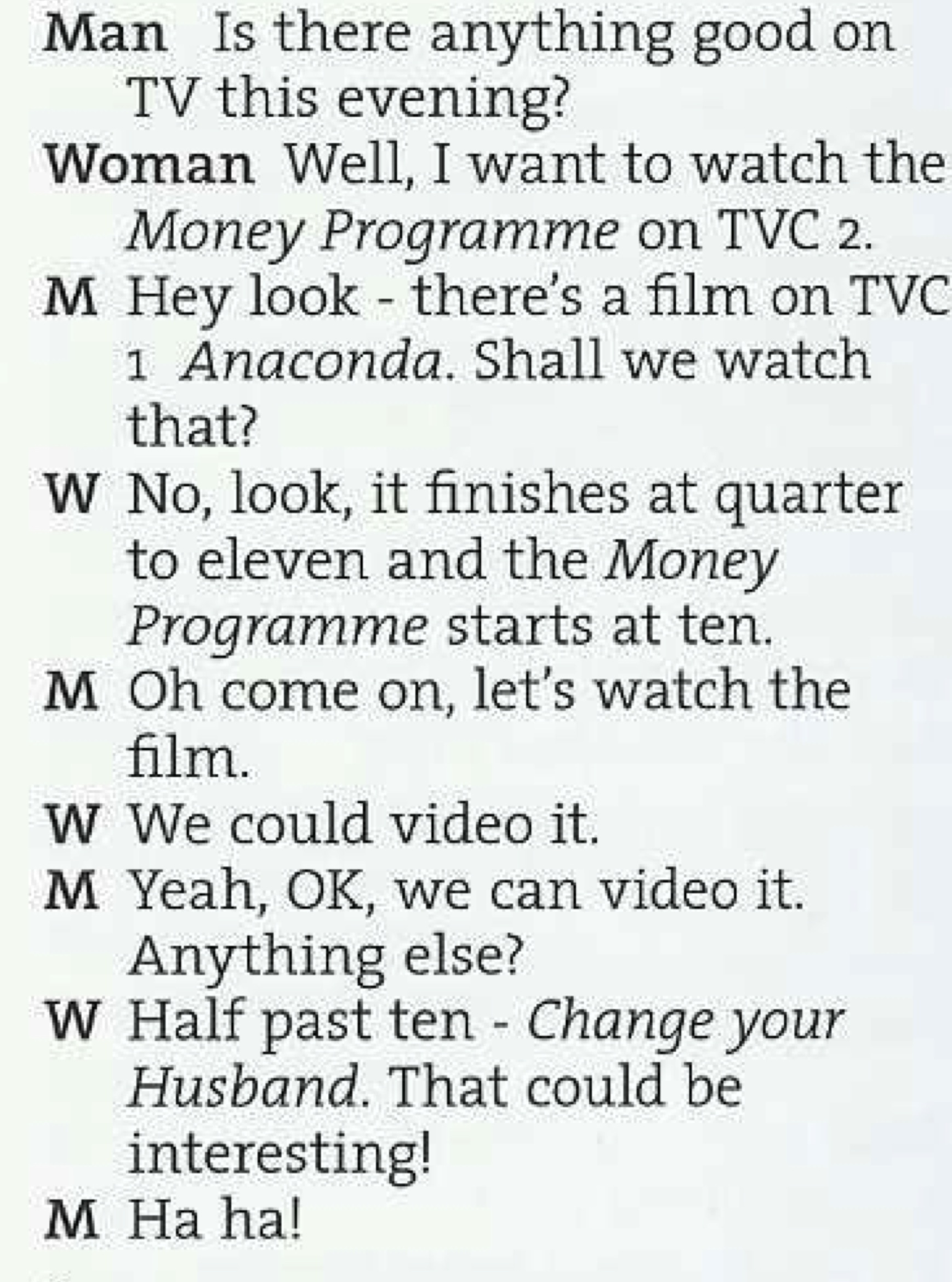 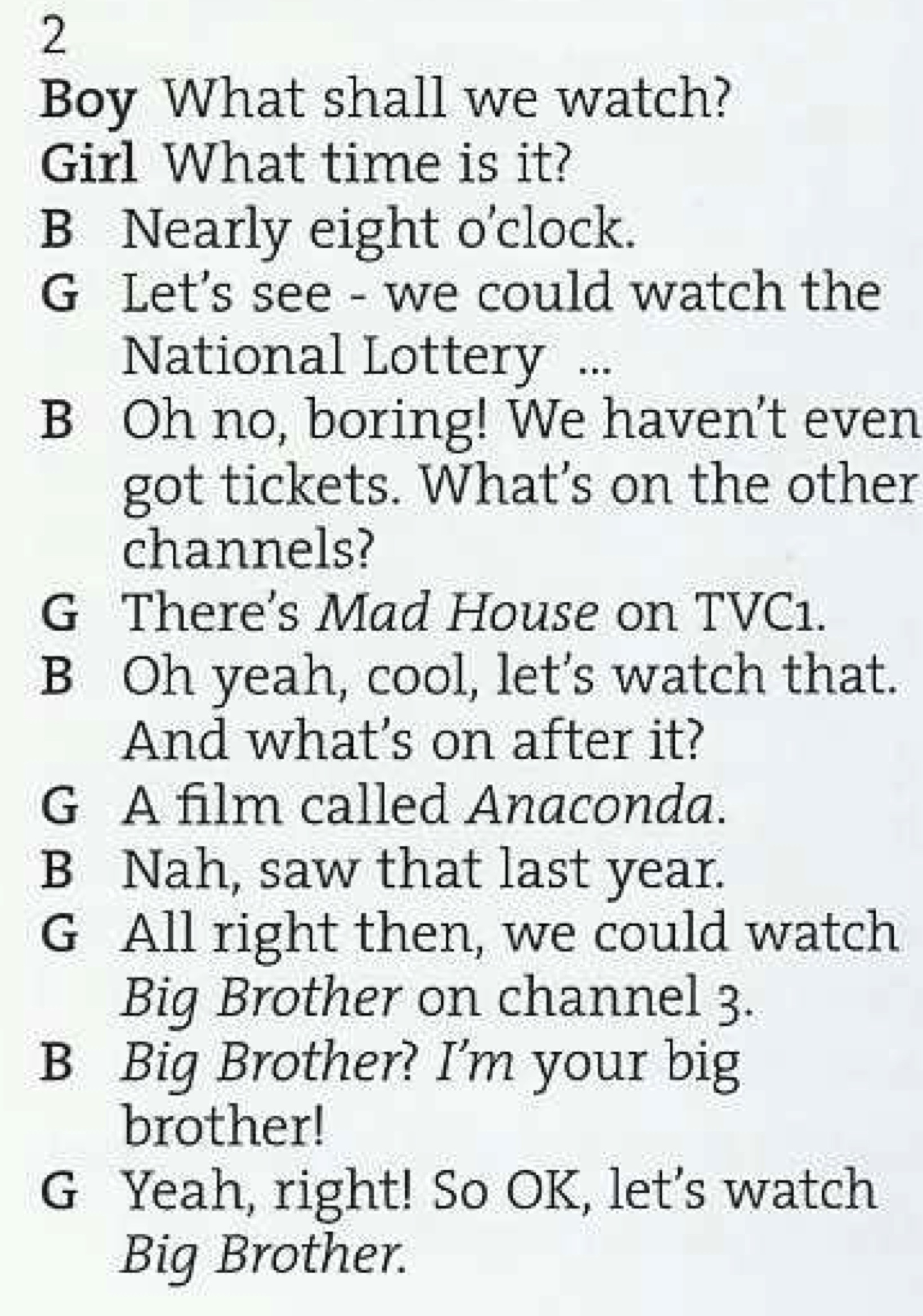 